الميدان :                                                          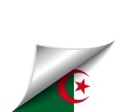 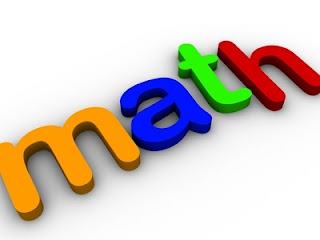 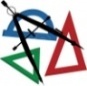 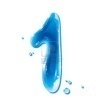 المقطع ( 1 ) :  التوازي والتعامد .                      وضعية  انطلاق                      اشترى عمّي السّعيد لعبة لابنته الصغيرةعلى شكل بيت  صغير مصنوع من الخشب  لكنه مفكك في علبة .عند فتحه  للعلبة وجد قطع خشبية و  دليل التركيب ( ورقة صغيرة مرسوم عليها كيفية تركيب الواجهة الأمامية للبيت ) لكنه لم يفهم كيفية تركيبه  .كونك تلميذ في السنة الأولى متوسط  طلب منك مساعدته ، ذهبت إليه وأراك  الورقة التي كتب عليها التعليمة الآتية  :     حامل القطعة  [      ] يوازي حامل القطعة  [      ]   والشكل أدناه  الإشكال أن التعليمات في الورقة ناقصة  حيث وُجد فيها تعليمة واحدة والباقي محذوفا .أتمم صياغة ما يلزم من التعليمات بطريقتين ( لغويا ثم  باستعمال الترميز)  ، ثم اتمم رسم التصميم بالأقياس المعطاة أسفله ، لكي يتمكن  عمّي السّعيد من تركيب الواجهة الأماية للمنزل بسهولة .                 ( ملاحظة : هذه الأقياس ليست حقيقية )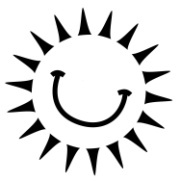 Belhocine : https://prof27math.weebly.com/ 